Styremøte NIL Friidrettsgruppa                                                      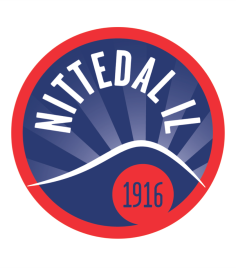 Innkalt til møtet: Ole Engebretsen, Hanne Tangen Nilsen, Terje Owrehagen, Petter Wessel, Morten Hansen, Rannveig Øksne, Bjørn DalhusIkke tilstede: Møtedato:  09.01.2021Møtetidspunkt: 20.00-21.30Møtested: ArrangementshusetReferent: Hanne Tangen NilsenMøteleder: Hanne Tangen NilsenTids-pktSak20.00-20.05Styremøter 1. halvår 2023 Dato: 9.januar, 6.februar, 6.3 (årsmøte), 27.3, 24.4, 5.620.05-20.15Stevner, dugnad og arrangement– handlingsplan. Årshjulet.Loddugnad. Det kom inn 27390,65 på Vipps. Ranneveig har fortsatt noe cash liggende – skal få satt det inn i morgen. Sender deg oppdatering. Det ble søkt om 3317,- kr BAMA-refusjon. Grøtfest. Status? Brukbart med folk (ca 80), men kollisjon skitrening. Artikkel i Varingen. Delte ut pokaler.Aksjonspunkter fra tidligere møterRannveig. Sendt inn. Men sjekker summene som er sendt inn på.Drift og anlegg - Årshjulet.Løfte dette inn i årshjulet 2023AksjonspunkterMorten/. Printe ut sjekkliste vår/høst. Morten/Meike/Petter. Lage oversikt over inn og ut – vår og høst. Bjertneshallen.  Morten: Gressklippingsprosedyre sendes på sirk. 20.15-20.25Økonomi, ÅrshjuletPer desember: Inntekter; 917.000Kostnader; 1.128.000Kommentar inntekterUtestående budsjetterte inntekter på 227.000.Følgende kan fortsatt komme innUtestående treningsavgift ca 14.160Momskomp. ca 85.000Loddugnad 2 ??Momskompensasjon avventes svar på fra hovedlaget om hvor mye det ble. Når det gjelder loddugnad er det usikkerhet om alt er kommet inn og hva sum ble?Vi har hatt lavere inntekt på utstyrssalg, ca 20.000.Vi har hatt lavere inntekt på sponsor med 30.000 (Fearnely)Inntekter egne arrangement lander på budsjett, men det er fordi det er bokført andre inntekter som loddugnad og påmeldingsavgifter egne her.Hva som kommer i overføring av overskudd hovedlaget er ikke avklart, men det lå heller ikke i budsjettet. Potensialet var 85.000 om hovedlaget leverte iht sitt budsjett.Kommentar kostnader:Vi har tatt en ekstrakostnad i år som ikke lå i budsjettet – innkjøp av klubbtøy for å unngå prisoppgang i 2023. Dette var en ekstrakostnad på kr. 60.000. I tillegg årlig lønnsjustering, inkl etterjustering fra 2019. Ble ca 20.000 utover budsjett.Lander kun 9.000 over budsjetterte kostnader totalt da vi har vært rause på noen andre områder som vi ikke har benyttet.FRA hovedlaget. Frister for 2023 - For at vi skal bli ferdige med regnskapet i tide og ikke har unødig dobbeltarbeid trenger vi at alle bilag som skal føres i året 2022 blir levert til administrasjonsansvarlig Frode innen 14. januar 2023.Jeg bare minner om fristene vedr regnskap og årsmøte: ·        NILs lov § 13: Årsmøtet avholdes innen utgangen av mars måned og saksdokumenter skal gjøres tilgjengelig senest en uke før årsmøtet.·        NILs årshjul: Senest 28. februar skal årsregnskap inkl revisors beretning, budsjett og årsberetning være ferdigstilt. Siden revisor også trenger noe tid på revidering, bør vi sende over regnskap mm til han innen utgangen av januar.  Sluttposteringer 2022 - I forbindelse med årsavslutningen foretar vi periodiseringer, avsetninger og avskrivninger. Jeg trenger derfor innspill fra gruppene på dette, dvs blant anneto   Avsette for opptjente inntekter (inntekt som gjelder år 2022, men man får den først innbetalt i år 2023).o   Periodisere forskuddsbetalte inntekter (man har mottatt Innbetaling i år 2022, men den gjelder for år 2023).o   Avsette for påløpte kostnader (kostnaden gjelder år 2022, men faktura e.l. kommer ikke før i år 2023)o   Periodisere forskuddsbetalte kostnader (faktura betales i 2022, mens kostnaden gjelder 2023). Dette gjelder spesielt forsikring.o   De fleste anleggsmidler avskrives over 3 år, men jeg tar gjerne imot innspill på en annen avskrivningsplano   Nedskrivninger på fordringer – for eksempel på usikre fordringer som vi forventer at vi ikke får. o   Hvis dere har noen innspill på dette så send dette til meg innen 14. januar. Prosjektregnskaper – for dere som har prosjektregnskaper er det fint om dere ser over disse før årsslutt for å se om de ser riktig ut og om det er noen som er ferdige som vi kan avslutte slik at det ikke blir ført noe mer på disse. Jeg går også gjennom disse regnskapene, men dere sitter tettere på driften og har bedre oversikt om det er noe som mangler her.Budsjett for 2023 – Gruppene inkl hovedlaget skal utarbeide budsjett for sin gruppe og det skal ferdigstilles budsjett for NIL totalt. Da vi må sende over også dette til revisor må det være ferdig før utgangen av januar. Jeg ønsker at dere legger inn dette på månedsbasis inn i Tripletex, da dette brukes som grunnlag for likviditetsbudsjettet for NIL totalt. Dere legger inn budsjett for regnskapet 2023, altså forventede inntekter og kostnader.  Likviditetsbudsjettet tar for seg forventede innbetalinger og utbetalinger. Er det store forskjeller på hva som er forventet inntekt som skal føres i regnskapet og hva som forventes innbetaling så gi meg beskjed så jeg tar hensyn til dette i likviditetsbudsjettet. Det samme med kostnader og utbetalinger. Et eksempel: Vi mottar tilskudd fra Sparebankstiftelsen på 3 million til rehabilitering av fotballbane. Dette føres ikke som inntekt i 2023, men mot balansen i det aktuelle prosjektregnskapet. Det vil likevel føre til bedret likviditet på 3 millioner og skal tas hensyn til i vår likviditetsbudsjett.AksjonspunkterLegge disse inn i årshjulet slik at de følges opp derfra.:Ny søkemulighet. Innspill fra Petter tidligere på kr 22.000. (utstyr). Tar det ved første mulighet i 2023.Godkjent søknad på 50.000  fra sp.stiftelsen dnb– men ber om at de utbetales i 2023. Hanne i januar.20.25-20.30Sportslig – orientering statusHanne tar en nærmere prat med Meike om 2023Spond, oppmennOle; sjekker mulighet for en sponsor.Vært i dialog med Sparebank1.Kan være en sak for stiftelsenVurdere eget opplegg for toppsatsning. Etablert et miljø for eldre utøvere som satser.Leie inn eksterne trenerressurs. Budsjett på 200.000 hvert år i 5 år.20.30-20.50Gjennomgang av årshjul 2023Oppdatert for 2023 blir lagt ut til februar møtet.20.5021.30Årlig møte – gjennomgang av dokumenter – første rundeVirksomhetsplan – gå gjennom, diskutere styrker/svakheter, resultat og målÅrlig melding, gjennomgang markeringer i gult.Ble gjennomgått og justert.Hanne21.30EventueltFå ut informasjon om behov med litt beskrivelse av omfang, oppgaverLegge inn i årshjul når vi skal sende ut om hva, oppdatere hvert år.2023Januar; Gruppeleder.KlubbtøyØkonomiMarsKioskDugnadsgjeng. Hanne/Terje